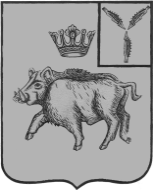 АДМИНИСТРАЦИЯБАЛТАЙСКОГО МУНИЦИПАЛЬНОГО РАЙОНАСАРАТОВСКОЙ ОБЛАСТИП О С Т А Н О В Л Е Н И Ес.БалтайО внесении изменений в постановление администрации Балтайского муниципальногорайона № 461 от 29.12.2020 «Об утверждении муниципальной программы «Капитальный ремонт, ремонт и содержание автомобильных дорог общего пользования местного значения в границах Балтайского муниципального района на 2021 год»В целях своевременного ремонта и обеспечения сохранности автомобильных дорог, улучшения качества содержания дорожной сети, на основании Федерального закона от 6 октября 2003 года №131-ФЗ «Об общих принципах организаций местного самоуправления в Российской Федерации», Федерального закона от 08.11.2007 № 257-ФЗ «Об автомобильных дорогах и дорожной деятельности в Российской Федерации», руководствуясь Уставом Балтайского муниципального района, ПОСТАНОВЛЯЮ:1.Внести в постановление администрации Балтайского муниципального района от 29.12.2020 № 461 «Об утверждении муниципальной программы «Капитальный ремонт, ремонт и содержание автомобильных дорог общего пользования местного значения в границах Балтайского муниципального района на 2021 год» следующие изменения:1.1. В приложении к постановлению:1) Раздел «Объёмы финансового обеспечения» в паспорте муниципальной программы «Капитальный ремонт, ремонт и содержание автомобильных дорог общего пользования местного значения в границах Балтайского муниципального района на 2021 год» изложить в следующей редакции:2) Раздел «Целевые показатели (индикаторы) программы» в паспорте муниципальной программы «Капитальный ремонт, ремонт и содержание автомобильных дорог общего пользования местного значения в границах Балтайского муниципального района на 2021 год» изложить в следующей редакции:2) Абзац 2  раздела  «Финансовое обеспечение реализации Программы» изложить в следующей редакции:«В целом на реализацию программы в 2021 году предусматриваются расходы в размере 20 197,76 тыс.руб.,(прогнозно) в том числе:- транспортный налог –10 772,00 тыс.руб.(прогнозно);- акцизы на нефтепродукты – 9 425,80 тыс.руб.(прогнозно);- остатки прошлых лет – 589,8 тыс. руб. (прогнозно)».1.2. Приложение № 1 к муниципальной программе изложить в новой редакции согласно приложению № 1.1.3. Приложение № 2 к муниципальной программе изложить в новой редакции согласно приложению № 2.1.4. Приложение № 3 к муниципальной программе изложить в новой редакции согласно приложению № 3.2. Настоящее постановление вступает в силу со дня его обнародования.3. Контроль за исполнением настоящего постановления возложить на первого заместителя главы администрации Балтайского муниципального района. Глава Балтайскогомуниципального района                                                                       А.А.ГруновОбъёмы финансовогообеспечения программыОбщий объем финансирования мероприятий программы составляет – 20 197,760 тыс.руб. (прогнозно);Источники финансирования:- транспортный налог –10 772,00 тыс.руб.(прогнозно);- акцизы на нефтепродукты – 8 836,0 тыс.руб.(прогнозно);- остатки прошлых лет – 589,8 тыс. руб. (прогнозно)Целевые показатели(индикаторы) программыприрост протяженности автомобильных дорог общего пользования местного значения Балтайского муниципального района, соответствующих нормативным требованиям к транспортно-эксплуатационным показателям в результате капитального ремонта, ремонта и содержания автомобильных дорог 27,8815 км (40347,4 кв.м.)